Задания для 15 группы с 11.05. – 17.05.2020г.1.Прочитать  лекцию,  после изучения новой темы, составьте  конспект в тетради. 2.Используя дополнительные источники, написать доклад на тему:«Американский изобретатель и промышленник Генри Форд».  Выполненную работу (фото), выставить на платформе ДО Moodle.Обязательно указать тему  лекции  и доклада в тетради!!!Тема 11: «Мир в начале ХХ века».Мир в начале ХХ века. К началу ХХ века мир значительно изменился.       В большинстве стран Западной Европы, в Северной Америке и Японии завершился процесс модернизации, сложилось индустриальное общество.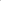 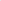 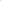 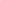 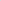 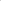 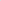 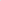 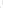     Помимо промышленности новая техника находила все большее применение в сельском хозяйстве, что привело к коренным переменам в этой древнейшей сфере деятельности человека. Технические достижения меняли быт людей. Однако в странах, где модернизация не была завершена, перемены были менее заметны. В Африке и значительной части Азии модернизация еще не началась.    По форме правления в начале ХХ в. преобладали монархии. Республиками были все государства Америки, но в Европе ими являлись лишь Франция и Швейцария. Тем не менее, в большинстве государств власть монарха была ограничена парламентом (Великобритания, Австро-Венгрия, Германия, Япония и др.). В ряде стран монарх продолжал играть существенную роль в управлении. Выборы нигде не были всеобщими (избирательных прав всюду были лишены женщины, малоимущие). Даже во многих республиках существовали деспотические режимы. Борьба за передел мира. В результате совершенствования транспорта стало значительно проще перевозить на большие расстояния сырье и готовую продукцию. Это подталкивало развитые страны к новым колониальным захватам, однако весь мир был уже поделен. В результате развернулась борьба за передел мира. Особенно настойчиво этот курс проводили государства, опоздавшие к разделу колоний, но затем превратившиеся в мощные индустриальные державы.  В 1898 г. США напали на Испанию под лозунгом освобождения ее колоний. В результате формальную независимость получила Куба, ставшая фактически владением США. Колонизации со стороны США подверглись Филиппины, острова Пуэрто-Рико, Гуам. К США также отошли Гавайские острова, зона Панамского канала.     Германия в конце XIX в. захватила ряд территорий в Африке, купила у Испании Каролинские и Марианские острова в Тихом океане. Япония завладела Тайванем. Но и Германия, и Япония считали себя обделенными колониями.Помимо испано-американской войны 1898 г. войнами за передел мира считаются англо-бурская война 1899 — 1902 гг. и русско-японская война 1904 — 1905 гг.Планы военно-политических блоков в Европе. В Европе сложились два противоборствующих военно-политических союза: Тройственный союз (Германия, Австро-Венгрия, Италия; создан в 1882 г.) и Антанта (Франция, Россия, Великобритания; складывалась с 1891 по 1907 г.). Они вынашивали грандиозные планы по переустройству мира.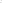     Великобритания стремилась стать еще более «Великой Британией», подчинить своему влиянию весь мир. Германия вынашивала планы стать центром «Срединной Европы», которая охватывала бы Австро-Венгрию, Балканы, Переднюю Азию, Прибалтику, Украину, Скандинавию, Бельгию, Голландию и часть Франции. Она также стремилась приобрести новые колонии. Франция мечтала не только вернуть Эльзас и Лотарингию, но и присоединить Рур, расширить свою колониальную империю. Россия хотела овладеть Черноморскими проливами. Австро-Венгрия добивалась подчинения всего Балканского полуострова. Широкие захватнические планы строили США и Япония.       К 1914 г. гонка вооружений в мире достигла огромных размеров. Германия, не сокращая морскую программу, лихорадочно увеличивала и сухопутную армию. Вместе со своей союзницей Австро-Венгрией она имела в распоряжении 8 млн. человек, обученных военному делу. Германская армия шла впереди по технической оснащенности, военные программы Франции и России запаздывали, завершение реорганизации армий планировалось только на 1916— 1917 гг.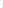     Германский план войны, разработанный А. фон Шлиффеном, предусматривал быструю (молниеносную) войну на двух фронтах: Западном и Восточном. Главная идея заключалась в нанесении удара по Франции через Бельгию. Против русских армий сначала предусматривались оборонительные действия небольшими силами, но после разгрома французов предполагалось перебросить войска на восток.     Планы французского командования в основном носили выжидательный характер, поскольку и в военно-промышленном отношении, и по численному составу армии Франция уступала Германии. Великобритания не стремилась к широкому участию в сухопутной войне, надеясь всю ее тяжесть переложить на Россию и Францию. Русские политические и стратегические интересы требовали направления главных усилий против Австро-Венгрии, а не Германии.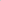    Балканские войны. Преддверием Первой мировой войны называют Балканские войны. Они начались как завершающий этап освобождения Балканского полуострова от турецкого ига. В ходе Первой Балканской войны 1912— 1913 гг. Сербия, Черногория, Греция и Болгария разгромили Турцию. Сыгравшая решающую роль в войне Болгария значительно укрепила свои позиции, что вызвало недовольство ее союзников. Результатом стала Вторая Балканская война 1913 г. Болгария, которую поддерживали Германия и Австро-Венгрия, была разгромлена бывшими союзниками и Турцией и потеряла часть своих недавних приобретений.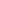     Экономика ведущих европейских стран. Решающим фактором развития Великобритании по-прежнему были эксплуатация огромных колониальных владений и рост вывоза капитала. За счет этого Британия оставалась в числе развитых стран. Однако усиление экономических проблем вело к росту рабочего движения и возникновению в 1906 г. на основе ряда тред-юнионов Лейбористской (рабочей) партии.   Несмотря на значительный промышленный рост, Франция отставала от Великобритании, Германии, США. Главная причина сравнительной отсталости была в особенностях французской экономики, которая носила ростовщический характер, капиталы широко вывозились за границу, часто в виде государственных займов. Замедление темпов развития, отсталое рабочее законодательство и рост налогов в связи с увеличением расходов на вооружение усиливали позиции социалистов.    В начале ХХ века по уровню промышленного производства Германия выдвинулась на первое место в Европе. Преимущественное развитие тяжелой промышленности было вызвано в значительной мере потребностями армии и флота, железнодорожного строительства.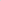        Германия увеличивала свои военные расходы. В 1914 г. она имела 232 новых боевых корабля и заняла по их количеству второе место в мире после Великобритании. В германском обществе были сильны идеи милитаризма и шовинизма.      Социальные движения и социальные реформы. Быстрое развитие ряда стран вело к росту социальных движений.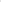     Началось объединение профсоюзов в федерации. Так возникли Американская федерация труда (АФТ) в США (1886), Всеобщая конфедерация труда во Франции (1895) и др. Рабочие выдвигали требования повышения заработной платы и установления 8-часового рабочего дня. В рабочем движении были популярны анархо-синдикалистские идеи. Их сторонники отвергали политическую борьбу, считая, что рабочие должны объединяться только в профсоюзы, а основной формой борьбы должно быть «прямое действие» — стачки, бойкот, саботаж.     В США получило развитие движение фермеров. Массовые выступления крестьян были характерны для Италии и Франции.    В ряде стран острые формы принимали национальное движение, движения женщин за равноправие (феминистское движение) и т. д.    Для сохранения стабильности в обществе и под напором населения наиболее дальновидные представители правящих кругов стремились к продолжению социальных реформ.    В Великобритании левое крыло Либеральной партии, основанной в середине XIX века, выступало в роли посредника между предпринимателями и рабочими. В 1906 г. был принят Закон о компенсации работникам, пострадавшим при несчастных случаях на производстве. В 1908 г. установлен 8-часовой рабочий день для шахтеров. Вводились пенсии для рабочих с 70-летнего возраста. Появился Закон о страховании рабочих по болезни и безработице. В 1909 г. министр финансов, видный политический деятель либерал Дэвид Ллойд Джордж, предложил бюджет, названный «народным»: 10 млн. фунтов выделялось на социальные расходы.     В США президент Теодор Рузвельт провозгласил компанию против злоупотреблений со стороны монополий. Были приняты законы в области охраны природных богатств, земель и воды. Вводился контроль за качеством продуктов и медикаментов.      Научно-технический прогресс. Отличительной особенностью первой половины ХХ в. стали быстрый количественный и качественный рост промышленности и такой же быстрый рост ее научно-технической основы. Наибольшее значение имели электрификация промышленных предприятий и транспорта, начало автоматизации, использование двигателей внутреннего сгорания, совершенствование химических технологий.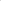       Решающее значение приобрело усовершенствование ранее сделанных изобретений: электродвигателя американца Джозефа Генри и динамо-машины бельгийца Зеноба Грамма, а также разработка способов передачи электричества по металлическим проводам и создание лампочек накаливания.    Открытие немцем Генрихом Герцем радиоволн привело к созданию А.С.Поповым радио. Все больше использовался телефон, изобретенный американцем Александером  Беллом еще в 1876 г.Зарождается автомобильная, а затем авиационная промышленность.      Научные открытия и изобретения все быстрее находили применение в производстве. Американец Фредерик Тейлор пришел к выводу, что сужение функций работника может резко повысить его производительность. Следовательно, процесс производства было разумно разделить на простейшие операции. 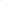 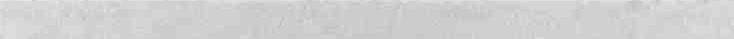 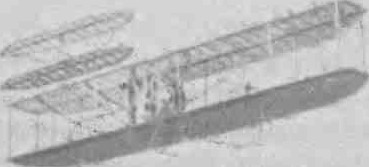 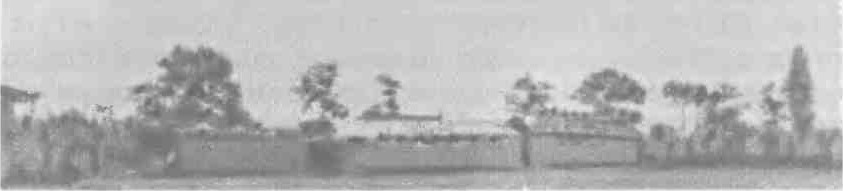 Один из первых самолетов.    На основе этой теории американский изобретатель и промышленник Генри Форд разработал и начал использовать на своем автомобильном заводе конвейер. По специальной ленте двигался автомобиль, а каждый рабочий, не сходя с места, совершал определенные действия по его сборке. В результате автомобиль собирали в 3—4 раза быстрее, чем при прежнем способе.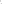 